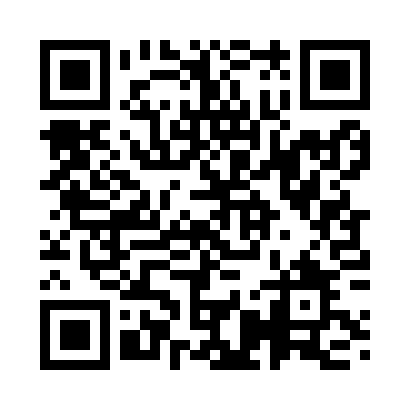 Prayer times for Culcairn, AustraliaWed 1 May 2024 - Fri 31 May 2024High Latitude Method: NonePrayer Calculation Method: Muslim World LeagueAsar Calculation Method: ShafiPrayer times provided by https://www.salahtimes.comDateDayFajrSunriseDhuhrAsrMaghribIsha1Wed5:236:4912:093:065:286:502Thu5:236:5012:093:055:276:493Fri5:246:5112:093:045:266:484Sat5:256:5212:093:035:256:475Sun5:266:5312:093:025:246:466Mon5:266:5312:083:025:236:457Tue5:276:5412:083:015:226:458Wed5:286:5512:083:005:216:449Thu5:286:5612:082:595:206:4310Fri5:296:5712:082:595:196:4211Sat5:306:5712:082:585:196:4212Sun5:306:5812:082:575:186:4113Mon5:316:5912:082:575:176:4014Tue5:327:0012:082:565:166:4015Wed5:327:0112:082:555:156:3916Thu5:337:0112:082:555:156:3817Fri5:337:0212:082:545:146:3818Sat5:347:0312:082:545:136:3719Sun5:357:0412:082:535:136:3720Mon5:357:0412:082:535:126:3621Tue5:367:0512:082:525:116:3622Wed5:377:0612:092:525:116:3523Thu5:377:0712:092:515:106:3524Fri5:387:0712:092:515:106:3425Sat5:387:0812:092:505:096:3426Sun5:397:0912:092:505:096:3427Mon5:407:1012:092:505:086:3328Tue5:407:1012:092:495:086:3329Wed5:417:1112:092:495:086:3330Thu5:417:1112:092:495:076:3231Fri5:427:1212:102:485:076:32